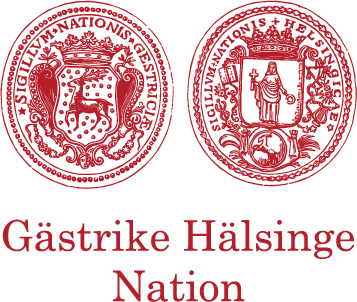 Verksamhetsberättelse för Gästrike-Hälsinge nations styrelse våren 2020Styrelsens sammansättning vårterminen 2020Ex officio:Förste kurator Patrick JacobsAndre kurator Olle Levin
Tredje kurator Anna RumetshoferPå mandatperiod 1/1 2020 – 31/12 2020Jim Aronsson BüngerTommy NorgrenAnna LidinNikita BergPå mandatperiod 1/7 2019 - 30/6 2020Elias WaagaardSara BohlinJohanna RystedtHenrik KlarénJohan Wistedt (suppleant)Styrelsen konstituerade sig den 21 januari 2020 enligt följande:   Ordförande: Johanna RystedtBudget och avtal: Anna LidinEkonomisk granskning: Tommy NorgrenFastighet: Nikita BergOrganisation och vision: Sara Bohlin och Elias WaagaardPersonal: Henrik Klarén och Jim AronssonPolicyer: vakantSommar och Utskänkning: Johan WistedtMöten och AktiviteterUnder vårterminen hade styrelsen sex ordinarie styrelsemöten (21 januari, 13 februari, 12 mars, 16 april, 7 maj och 9 juni). Terminen planerades under en styrelsedag på nationen den 26 januari. Styrelsens arbete och möten har till större delen genomförts digitalt på grund av Covid 19-viruset. Anställda och funktionärerFörtroendevalda för heltidsämbeten och övriga anställda under vårterminen var Förste kurator Patrick Jacobs, Andre kurator Olle Levin, Tredje kurator Anna-Rumetshofer, Köksmästare Amrit Kaur samt Hovmästare Albin Delibas Heijkenskjöld. Lars Östh var anställd som vaktchef. Efter genomförd utbildning efterträdde Ludvig Nilsson Leona Mittermayer som utskänkningsansvarig. För att ansvara för sommarverksamheten anställdes följande: Adam Mattsson (personalchef)Sofie Berglöf (barchef), som senare ersattes av Carl von ZweigbergkJulia Rosengren (kökschef)Martin Hallhagen (vice-kökschef)Under våren föreslog inte styrelsen några seniorer till landskapet. Styrelsens beslut och verksamhetProgramverksamhetVid vårterminens start höll nationens pub öppet fyra dagar i veckan och pannkaksbaren en gång i veckan. Klubbverket hade i början av terminen nästintill full bemanning, varför det planerades att puben skulle hålla öppet under ytterligare en dag i veckan. Under februari månad fick Covid 19-viruset stor spridning i världen och i Sverige. Virusets utbrott och spridning präglade samhället såsom arbetet på nationen under våren. Virusets spridning ledde till att nationen, liksom de andra nationerna i Uppsala, under mars månad valde att stänga stora delar av sin verksamhet. Nationens dagliga verksamhet var därefter vilande fram till slutet av maj, då sommarverksamheten öppnade. Eftersom gäster under sommarmånaderna till stor del kunde serveras utomhus, minskade risken för trängsel. Anställningsavtalen för sommarens heltidsanställda anpassades för att möjliggöra att verksamheten skulle kunna skalas ner om situationen krävde det. En stor andel av de planerade uthyrningarna ställdes in. Inga gasquer eller baler genomfördes efter marsgasquen den 7 mars. Allt Uppsalas valborgsfirande ställdes in efter starka uppmaningar från universitetet och kommunen. Styrelsen har under våren iakttagit Folkhälsomyndighetens rekommendationer med anledning av Covid 19-viruset.  Fastighet och inventarierEfter tidigare beslut från styrelsen har stora delar av nationens arkiv flyttats från arkivet i uthuset till Carolina Redviva. Med anledning av den osäkra ekonomiska situation Covid-19 medförde, togs inga större beslut om inköp av inventarier eller arbete på fastigheten.Ekonomi och administrationNationens ekonomi har under våren varit ansträngd, till följd av de kraftigt minskade intäkter nedstängningen av nationsverksamheten medförde. Organisation och övrigtMed anledning av virusutbrottet antog styrelsen en handlingsplan som syftade till att tydliggöra på vilken organisationsnivå olika beslut om förändringar i verksamheten skulle fattas.Styrelsen föreslog landskapet att godkänna en första läsning av nya stadgar på vårens första lagtima landskap. Landskapet godkände en första läsning av stadgarna på landskapet den 19 februari 2020. Styrelsen kallade till ett andra lagtima landskap där en andra läsning skulle ske. Vid landskapet den 12 maj 2020, som planerats att genomföras digitalt, konstaterades att kallelseförfarandet inte skett i stadgeenlig ordning. En andra läsning kunde därför inte genomföras. Vid urtima landskap den 28 maj lät styrelsen meddela att styrelsens målsättning vad att förslaget på nytt skulle läggas fram till en första läsning på höstens första lagtima landskap, men överlät till höstens styrelse att fatta det eventuella beslutet. Styrelsen har tillgängliggjort nationens stadgar för medlemmar, som nu finns att läsa på ghnation.se.GH-kören antog nya stadgar efter godkännande från nationsstyrelsen.Pernilla Eklund tilldelades Mia Calamnius-stipendiet för 2020. Stipendiet delas vanligen ut i samband med vårbalen. I år ställdes vårbalen in på grund av Covid 19-viruset. Tilldelandet av årets stipendium kommer därför att högtidlighållas i samband med ett annat tillfälle. Johanna RystedtStyrelseordförande vårterminen 2020